  	Robert F. Hempstead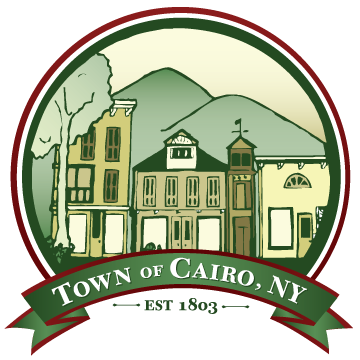 Town of Cairo Highway Superintendent755 Route 145Cairo, NY  12413518-622-9515518-622-3185 Fax518-965-1266 Cellhighwaysuper@townofcairo.comHighway ReportJuly 3, 2017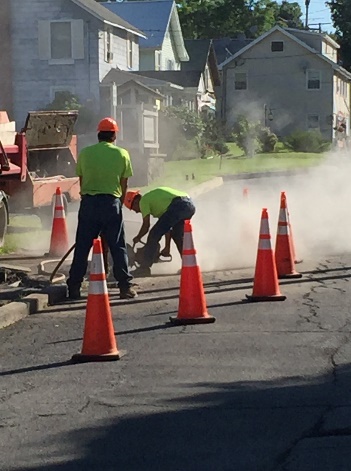 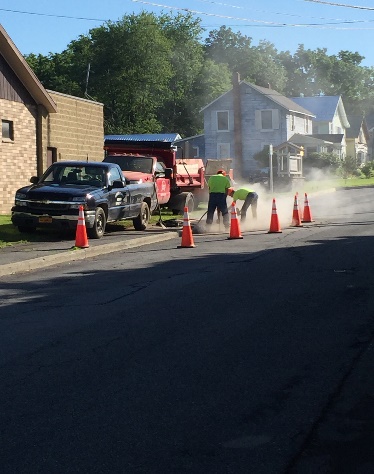 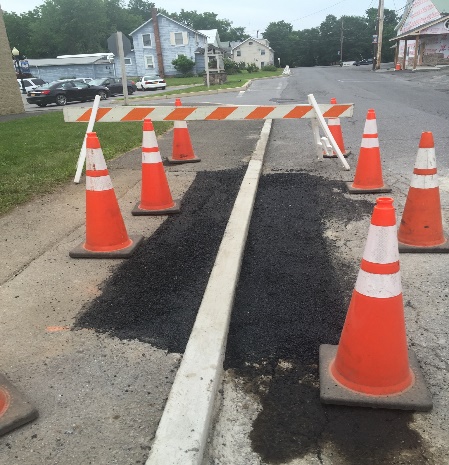  Hot asphalt lee boy/machine paving in preparation  for resurfacingServicing spring/summer equipment:  paver, rollers, mowers, etc.Sign repair and replacement ongoingHighway deputy attended OGS procurement training at Columbia Greene Community College Provided services and equipment for the parks, buildings and grounds department (Bucket truck, ladders, for use at annex building and street light repair.  Repaired curb on Railroad Avenue)Provided aggregates for multiple parks, buildings and grounds projectsBoth flail mowers have been out road side mowing.  Currently on 3rd cut of the seasonEvaluating roads for this year’s surface treatment programMet with insurance agent to evaluate current equipment inventory to reduce premiumsMet with representative from Gorman Brothers for 2017 surface treatmentsMet with engineer regarding hydrology study for Bald Hill Road culvert replacement and Polly’s Rock bridge. ( Future bridge replacement and to mediate yellow flag from NYSDOT.  Reduced road load from 20 tons to 18 tons.) Onsite visits to Town of  Saugerties/Lexington highway departments to assess their recent tandem axle dump truck equipped with snow and ice equipmentTrailered/repaired newly acquired Greene County Paramedic vehicle to be used by water departmentRehabilitated newly purchased international 4700 crew cab dumpMultiple storm events, reopened roads, cleaned up downed treesCulvert installation/drainage/ditchingHauling stone in for surface treatmentShoulder clean up with gradall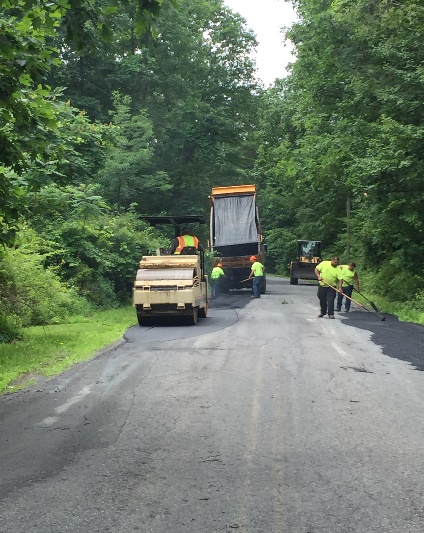 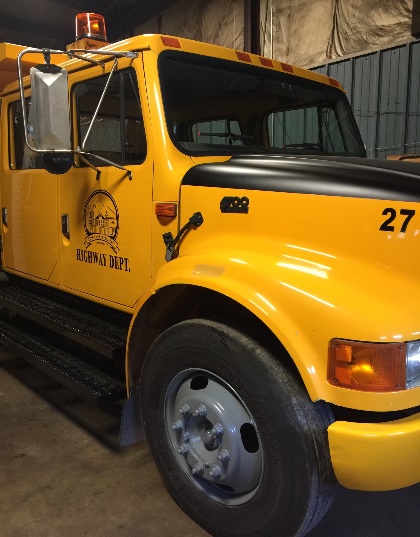 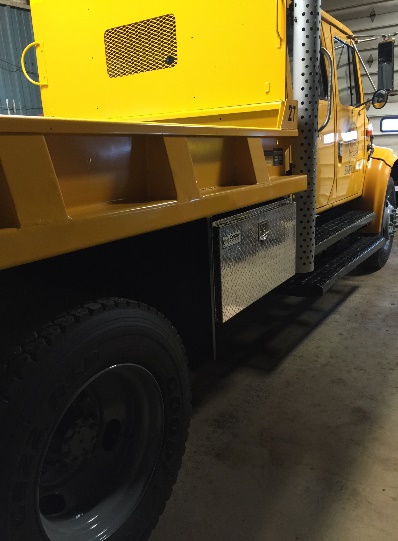 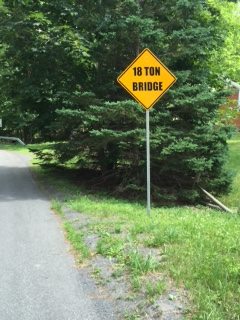 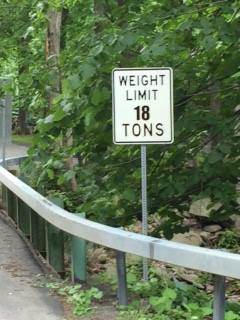 